臺北市立成功高中105學年度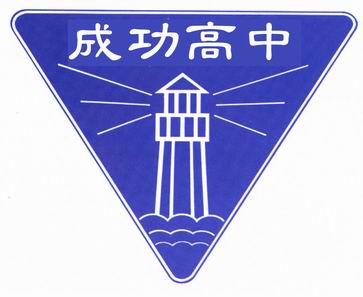 新生盃排球決賽成績冠軍119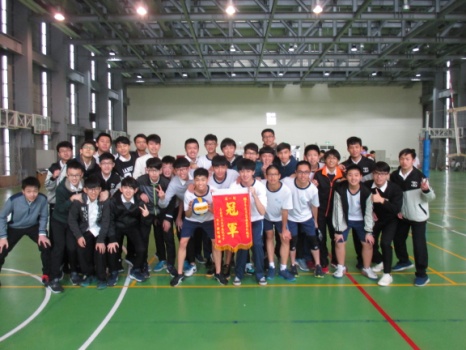 亞軍110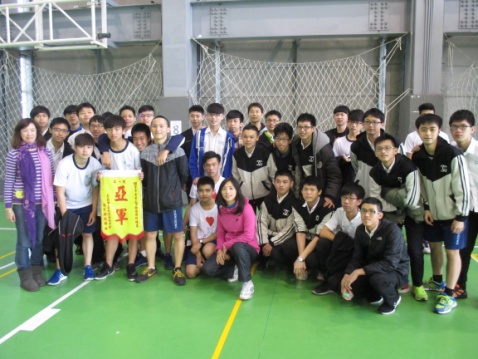 季軍122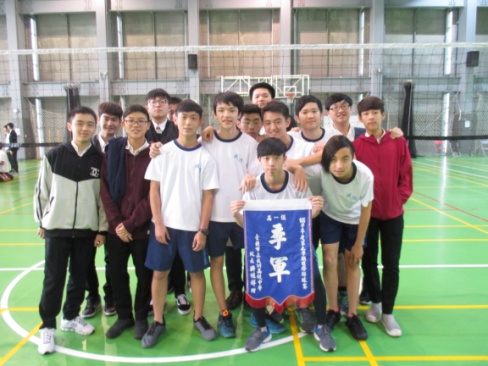 殿軍111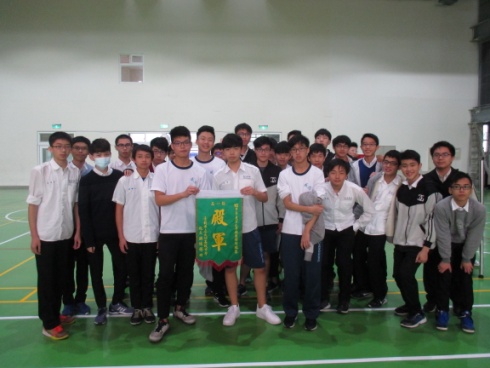 